Delta Kappa Gamma Holds October Meeting	The Beta Chi Chapter of the Delta Kappa Gamma Society International held its October meeting on the 8th at 5:00 p.m. at Utility Baptist Church.  Delta Kappa Gamma (ΔΚΓ) Society was founded in 1929 as a medium through which women leaders in education might gain recognition.  ΔΚΓ works to unite women educators of the world in a genuine spiritual fellowship and honors those who have given or who evidence a potential for distinctive service in any field of education.	This meeting was called to order by President Linda Edwards.  Mrs. Jimmye Campbell led the devotional entitled “Choose Joy Because Happiness is not Enough.” In her devotional, Mrs. Campbell stated that, “We all know how to experience happiness when things are going our way.  As teachers, when our students do well we experience joy.  When our fondest hopes are coming true we experience joy.  But then there are times when nothing seems to go right.  However, regardless of what is going wrong in our lives, we can find joy through Jesus.  We can choose joy because happiness is just not enough.” 	Our special guest was introduced by Ms. Becky Richard.  Ms. Ruth King joined Beta Chi for our meeting, and we are honored that she joined us. Ms. King has given so much of herself to others and our community.  She discussed being a breast cancer survivor and her message was very encouraging.  One of the members of Beta Chi said it best, “Ms. King is truly a rose in the garden of our community.”	Ms. Becky Richard discussed the fact that it is “Breast Cancer Awareness” month.  She gave each member a pink awareness bracelet.  She encouraged us to have faith, be courageous, have hope and strength and to spread the message to others. Members of Delta Kappa Gamma are active in raising awareness.   Member Tia Neal participated in the Susan G. Komen Race for the Cure in Alexandria on Saturday, October 20th.   She raced in honor of family members, friends, and survivors of the Beta Chi Chapter.  Beta Chi honors the survivors, supports the fighters and remembers those who have been taken by breast cancer.Mrs. Ronda Huff (standing in for Secretary Kim Tiser) read the minutes of the last meeting and they were accepted as read.  Mrs. Jimmye Campbell discussed the financial report. Mrs. Deanna Shively read a “Thank You” letter from Ms. Lacie Smith. President Edwards addressed the concerns of old and new business which included the upcoming Epsilon State Northeast District Conference on the 20th of October.  Hostesses for the evening were Mrs. Mary Jo Williams, Mrs. Marilyn Miller, Mrs. Misti Michot, Mrs. Tonya Pardue, Mrs. Brenda Higdon and Mrs.  Jimmye Campbell.  Ladies, the refreshments were delicious and we thank you for your hard work!  Congratulations to Mrs. Jimmye Campbell for winning the door prize.   Also, ΔΚΓ would like to say, “Thank You” to Utility Baptist Church for the use of its facility.  The meeting was then adjourned by President Linda Edwards.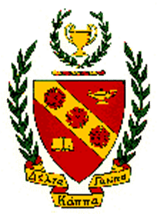 Article & Photos by: Mrs. Tia Neal